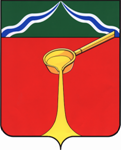 Калужская областьЛ Ю Д И Н О В С К О Е    Р А Й О Н Н О Е     С О Б Р А Н И Е муниципального района«Город Людиново и Людиновский район»Р Е Ш Е Н И Еот 08.10.2015 г. 				                                            № 13О постоянном оргкомитете  Людиновского Районного Собрания В соответствии со статьей 8 Регламента Людиновского Районного Собрания,  Людиновское Районное Собрание РЕШИЛО:Утвердить постоянный оргкомитет (Совет Районного Собрания) в следующем составе:1. Гончарова Любовь Васильевна ;2.Прохорова Татьяна Александровна;3. Дорогов Борис Кузьмич;4.Лазарева  Вера Васильевна;5.Потапов  Олег Анатольевич;6.Бровченко Игорь Евгеньевич;7. Аганичев  Даниил Михайлович.         2. Настоящее решение вступает в силу с момента  принятия и подлежит официальному опубликованию.Глава муниципального района «Город Людиново и Людиновский район»                                                         Л.В. Гончарова